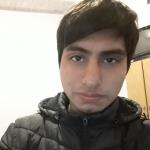 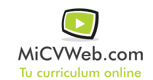 ESTUDIOSEXPERIENCIA LABORAL 
 
Lujan de cuyo (Mendoza)
Información adicionalInformación adicionalInformación adicional